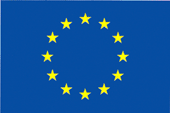 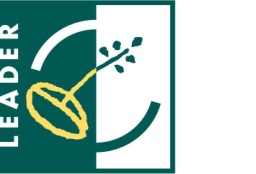 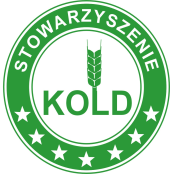 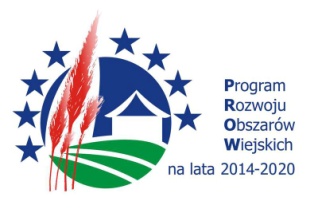  										załącznik nr 7 do siwzZOBOWIĄZANIE PODMIOTU                   do oddania do dyspozycji Wykonawcy niezbędnych zasobów na potrzeby realizacji zamówienia
W imieniu:……………………………………………………………………………………………………………………………………………………………………………( pełna nazwa /firma , adres, NIP/PESEL, KRS/CEiDG podmiotu na zasobach którego polega Wykonawca)…………………………………………………………………………………………………………………………………………………………………………….zobowiązuję się do oddania swoich zasobów…………………………………………………………………………………………………………………………………………………………………………….(określenie zasobu-wiedza i doświadczenie, potencjał kadrowy, potencjał ekonomiczno-finansowy )…………………………………………………………………………………………………………………………………………………………………………….do dyspozycji Wykonawcy:…………………………………………………………………………………………………………………………………………………………………………….(nazwa Wykonawcy)
Przystępującego do postępowania w sprawie udzielenia zamówienia publicznego w trybie  przetargu nieograniczonego  w kategorii robót budowlanych w projekcie pn.:  Poprawa infrastruktury turystyczno – rekreacyjnej Gminy Lwówek poprzez budowę asfaltowej ścieżki rowerowej Pakosław – Brody (ETAP II) 
nr spr.:  RG.271.08.00.2019.ZJRównocześnie oświadczam:1. Udostępniam Wykonawcy ww. zasoby w następującym zakresie: ……………………………………………………….……………………………………………………………………………………………………………………2. Sposób wykorzystania udostępnionych przez mnie zasobów będzie następujący: ……………………………………..……………………………………………………………………………………………………………………………………..3. Zakres i okres mojego udziału przy wykonywaniu zamówienia będzie następujący: ………………………………………………………………………………………………………………………………………………………………………….…4. Będę realizował …………………………………………………………………………………………………………………….……………………..… (np.: roboty budowlane), których dotyczą udostępniane zasoby odnoszące się do warunków udziału, na których polega Wykonawca.……………………………………………………………….		………………………….…………………………………..………………….	(miejscowość i data)			                          (podpisy osób uprawnionych do reprezentowania Wykonawcy 
                                                                                                                                                    lub posiadających pełnomocnictwo)